KAJIAN KEPADATAN DAN DISTRIBUSI UKURAN CANGKANG KERANG LOKAN ( Batissa violacea )  DI EKOSISTEM MANGROVE BATANG SIKABAU NAGARI AIR BANGIS KABUPATEN PASAMAN BARATSKRIPSIOleh :RISANDI MALTHA 1210016211027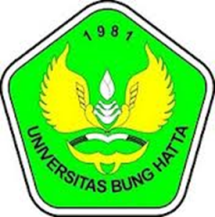 JURUSAN PEMANFAATAN SUMBERDAYA PERIKANANFAKULTAS PERIKANAN DAN ILMU KELAUTANUNIVERSITAS BUNG HATTAPADANG 2018KAJIAN KEPADATAN DAN DISTRIBUSI UKURAN CANGKANG KERANG LOKAN ( Batissa violacea ) DI EKOSISTEM MANGROVE BATANG SIKABAU NAGARI AIR BANGIS KABUPATEN PASAMAN BARATSKRIPSIDiajukan Sebagai Salah Satu Syarat Untuk Memperoleh Gelar Sarjana Perikanan Pada Fakultas Perikanan Dan Ilmu Kelautan Universitas Bung HattaOleh :RISANDI MALTHA1210016211027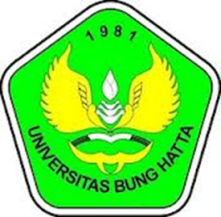 JURUSAN PEMANFAATAN SUMBERDAYA PERIKANANFAKULTAS PERIKANAN DAN ILMU KELAUTANUNIVERSITAS BUNG HATTAPADANG 2018LEMBARAN PENGESAHANJudul                            : KAJIAN KEPATAN DAN POLA DISTRIBUSI UKURAN CANGKANG KERANG  LOKAN ( Batissa violacea ) DI EKOSISTIM MANGROVE BATANG SIKABAU NAGARI AIR BANGIS KABUPATEN PASAMAN BARAT	Nama 			: Risandi Maltha	NPM			: 1210016211027Jurusan		: Pemanfaatan Sumberdaya PerikananFakultas		: Perikanan Dan Ilmu KelautanUniversitas 		: Bung HattaDisetujui oleh :DekanFakultas Perikanan dan Ilmu Kelautan( Ir. Mas Eriza, M.P )Tanggal lulus : 16 Januari 2018Dosen Pembimbing I,( Dr. Ir. Suparno, M.Si )Dosen Pembimbing II,( Ir. Yempita Efendi, M.S )